PROGRAM FOR 3rd SCINETIFIC DOCTORAL CONFERENCE “RESEARCH IN ENVIRONMENTAL ENGINEERING”Date: Friday 29th September 202310:00 – 10:20 Introductory Remarks doc. Jelena Loborec (GFV) & Gabriela Calderon (GWYN)Session 1: Invited Lecture10:20 – 10:40 Paolo Colombo (GWYN Scientific Committee member): “Groundwater’s key role in climate change: from endangered resource to ally in adaptation”10:40 – 11:00 doc. dr. sc. Robert Pašičko (GFV): “Innovations in Environmental engineering”5 min BreakSession 2: Energy, Climate & Waste11:05 – 11:20 Fran Jazbec, Faculty of chemical engineering and technology University of Zagreb11:20 – 11:35 Renata Rožek, Faculty of Architecture, University of Zagreb11:35 – 11:50 Ana Jelčić, Faculty of Geotechnical Engineering, University of Zagreb11:50 – 12:05 Ivana Piljek Miletić, Faculty of Geotechnical Engineering, University of Zagreb20 min Coffee BreakSession 3: Water – part 112:25 – 12:40 Chandan Roy, Mizoram University12:40 – 13:55 Arsene Damiba, Pan African University–Institute for Basic Sciences Technology and Innovation (PAUSTI)13:55 – 13:10 Bhaskar Dahal, TU Dresden13:10 – 13:25 Dunja Turk, Faculty of Geotechnical Engineering, University of Zagreb5 min BreakSession 4: Water – part 213:30 – 13:45 Sagar Shahi, Asia Institute of Technology13:45 – 14:00 Isabelle Schmidt, FU Berlin14:00 – 14:15 Igor Tošić, Croatian Waters14:15 – 14:30 Annie Jose, Manonmaniam Sundaranar University, Tirunelveli14:30 – 14:45 Ana Čulić, Faculty of Electrical Engineering, Mechanical Engineering and NavalArchitecture (FESB), University of Split14:45 – 15:00 Mišo Jurčević, Faculty of Electrical Engineering, Mechanical Engineering and NavalArchitecture (FESB), University of SplitClosing remarksConference will be held in hybrid mode: online via Microsoft Teams and at Faculty of Geotechnical Engineering University of Zagreb. 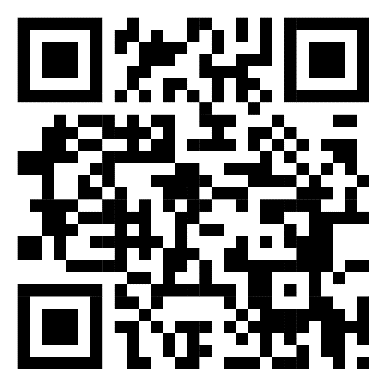 ONLINE CONFERENCE LINK:https://teams.microsoft.com/doctoral conferenceAll accepted abstracts will be presented as oral presentations (10 min + discussion).Online Book of Abstracts will be prepared.Certificate of attendance will be given on demand.Scientific Committee: prof. Ranko Biondić PhD, prof. Miroslav Golub PhD, prof. Aleksandra Anić Vučinić PhD, Assosiate prof. Boris Kavur PhD, Assosiate Prof. Ivan Kovač PhD and Associate Prof. Ivana Grčić PhD.Organizational Committee: Assistant Prof. Jelena Loborec PhD, Lucija Plantak mag.ing.amb., Amin Shakya (GWYN Scientific Committee), Gabriela Calderon (GWYN Scientific Committee), and Iva Majer univ.bacc.oec.